ชื่อผลงาน :  …………………………………………………………………………………………..…………………………………………..ชื่อส่วนราชการ :  …………………………………………………………………………………………………………………….…………หน่วยงานที่รับผิดชอบผลงาน : ……………………………………………………………………………………………………………ชื่อผู้ประสานงาน………………………………………….	ตำแหน่ง …………………………………………………………………….สำนัก/กอง …………………………………………………	เบอร์โทรศัพท์ ……………………………………….……………………เบอร์โทรศัพท์มือถือ………………………………………	เบอร์โทรสาร………………………………………….……………………e – Mail……………………………………………………………………………………………………………………………………………ส่วนที่ 1 บทสรุปสำหรับผู้บริหาร (Executive Summary) (ความยาวไม่เกิน 3 หน้ากระดาษ A4) 1. การระบุปัญหาของการให้บริการ ………………………………………………………………………………………………………………………………………..……………………………………………………………………………………………………………………………………………………………………………..............……………………………………………………………………………………………………………………………………………………..............……………………………………………………………………………………………………………………………………………………..............2. การดำเนินการ (วิธีการ/รูปแบบ)  ………………………………………………………………………………………………………………………………………..……………………………………………………………………………………………………………………………………………………………………………..............……………………………………………………………………………………………………………………………………………………..............……………………………………………………………………………………………………………………………………………………..............3. ผลผลิตและผลลัพธ์จากการดำเนินการ………………………………………………………………………………………………………………………………………..……………………………………………………………………………………………………………………………………………………………………………..............……………………………………………………………………………………………………………………………………………………..............……………………………………………………………………………………………………………………………………………………..............………………………………………………………………………………………………………………………………………..………………………………………………………………………………………………………………………………………………………………..……………………………………………………………………………………………………………………………………………………………………………..............……………………………………………………………………………………………………………………………………………………..............4. ประโยชน์ต่อผู้รับบริการ/ประชาชน (ระบุข้อมูลเชิงประจักษ์)………………………………………………………………………………………………………………………………………..……………………………………………………………………………………………………………………………………………………………………………..............……………………………………………………………………………………………………………………………………………………..............……………………………………………………………………………………………………………………………………………………..............……………………………………………………………………………………………………………………………………………………..............ส่วนที่ 2 ผลการดำเนินการ (กรอกข้อมูลผ่านทางระบบรับสมัครรางวัล)แบบฟอร์มสมัครประเภทนวัตกรรมการบริการโปรดกรอกรายละเอียดเกี่ยวกับผลงานที่ขอรับรางวัล ดังนี้  (กรุณา √ ในช่องสี่เหลี่ยมให้ครบถ้วน)⬜  เป็นผลงานการให้บริการที่ทำให้เกิดนวัตกรรมบริการ ซึ่งยังไม่มีหน่วยงานใดเคยดำเนินการมาก่อน          หรือเป็นผลงานที่เกิดขึ้นจากการประยุกต์ใช้สิ่งที่มีอยู่ จนเกิดนวัตกรรมต่อเนื่องในการให้บริการของหน่วยงาน⬜ 	เป็นผลงานที่นำไปใช้แล้วจริง และมีผลสำเร็จอย่างเป็นรูปธรรมที่สามารถตรวจสอบได้ เป็นระยะเวลา
ไม่น้อยกว่า 1 ปี (ในวันที่ปิดรับสมัคร)หน่วยงานได้นำผลงานไปเริ่มใช้แล้ว เมื่อ............................................................................................ประเภทนวัตกรรมที่ส่งสมัคร (กรุณา √ ในช่องสี่เหลี่ยมตามประเภทของผลงานที่ส่งสมัคร 1 ประเภทเท่านั้น) ⬜ นวัตกรรมบริการ เป็นการปรับปรุงคุณภาพบริการหรือสร้างบริการใหม่ ทำให้เกิดการเปลี่ยนแปลง
	ในคุณลักษณะของตัวผลิตภัณฑ์ และบริการ  ⬜ นวัตกรรมการส่งมอบบริการ เป็นการให้บริการในรูปแบบใหม่ หรือที่แตกต่างไปจากเดิม⬜ นวัตกรรมการบริหาร/องค์การ เป็นการเปลี่ยนแปลงโครงสร้างองค์กรใหม่ ตลอดจนการสร้างระบบงาน	หรือกระบวนงานใหม่ ⬜ นวัตกรรมทางความคิด เป็นการสร้างมุมมองใหม่หรือการแสวงหาหนทางใหม่ในการวิเคราะห์และแก้ไขปัญหา 	รวมทั้งการโต้แย้งสมมติฐานเดิม ตลอดจนการเปลี่ยนแปลงตัวแสดงที่เกี่ยวข้องเพื่อผลักดันความคิดใหม่  ⬜ นวัตกรรมเชิงนโยบาย เป็นการออกแบบนโยบายหรือประยุกต์ใช้เครื่องมือ นโยบายแบบใหม่ซึ่งส่งผลก่อให้เกิด	การเปลี่ยนแปลงในสภาพการณ์หรือพฤติกรรมบางอย่างนวัตกรรมเชิงระบบเป็นการวางระบบใหม่หรือเปลี่ยนแปลงระบบที่มีอยู่ในปัจจุบัน อันก่อให้เกิด
	ผลการเปลี่ยนแปลงในวงกว้างหรือในระดับขั้นพื้นฐานสรุปผลการดำเนินการในภาพรวมโปรดสรุปรายงานผลการดำเนินการในภาพรวม สามารถแทรกภาพประกอบได้ โดยต้องมีความยาวไม่เกิน 
3 หน้ากระดาษ A4 ใช้ตัวอักษร TH SarabunPSK ขนาด 16 และอยู่ในรูปแบบ .doc หรือ .docx เท่านั้น) แบบฟอร์มสมัครประเภทนวัตกรรมการบริการแบบฟอร์มสมัครประเภทนวัตกรรมการบริการแบบฟอร์มสมัครประเภทนวัตกรรมการบริการแบบฟอร์มสมัครประเภทนวัตกรรมการบริการแบบฟอร์มสมัครประเภทนวัตกรรมการบริการข้อคำถามผลการดำเนินการ◻ เลือกตอบตามประเด็นที่มี ⚪ เลือกตอบได้เพียง 1 ข้อ  ผลการดำเนินการ◻ เลือกตอบตามประเด็นที่มี ⚪ เลือกตอบได้เพียง 1 ข้อ  ผลการดำเนินการ◻ เลือกตอบตามประเด็นที่มี ⚪ เลือกตอบได้เพียง 1 ข้อ  คำอธิบาย(จำเป็นต้องระบุ 
ไม่เกิน 1,000 ตัวอักษร)มิติที่ 1 การวิเคราะห์ปัญหา (10 คะแนน)มิติที่ 1 การวิเคราะห์ปัญหา (10 คะแนน)มิติที่ 1 การวิเคราะห์ปัญหา (10 คะแนน)มิติที่ 1 การวิเคราะห์ปัญหา (10 คะแนน)มิติที่ 1 การวิเคราะห์ปัญหา (10 คะแนน)1. ที่มา/ต้นเหตุของปัญหา◻ปัญหาจากการวิเคราะห์ข้อมูลที่รวบรวมจากแหล่งต่าง ๆ ของหน่วยงานเองปัญหาจากการวิเคราะห์ข้อมูลที่รวบรวมจากแหล่งต่าง ๆ ของหน่วยงานเอง1. ที่มา/ต้นเหตุของปัญหา◻ปัญหาจากการร้องเรียนของผู้รับบริการซ้ำบ่อยครั้ง (อธิบายพร้อมระบุจำนวนที่แสดงให้เห็นถึงความถี่ของการร้องเรียน 
และอธิบายสภาพปัญหาที่ทำให้เกิดการร้องเรียนให้ชัดเจน)ปัญหาจากการร้องเรียนของผู้รับบริการซ้ำบ่อยครั้ง (อธิบายพร้อมระบุจำนวนที่แสดงให้เห็นถึงความถี่ของการร้องเรียน 
และอธิบายสภาพปัญหาที่ทำให้เกิดการร้องเรียนให้ชัดเจน)2. ขอบเขตหรือผลกระทบของ      ปัญหา ◻ส่งผลต่อผู้รับบริการในขอบเขตพื้นที่ต่าง ๆ เช่น พื้นที่ที่อยู่ในความรับผิดชอบของหน่วยงาน และ/หรือ ในระดับภูมิภาค และ/หรือระดับประเทศ 
(อธิบายการวิเคราะห์ผู้รับบริการที่ได้รับผลกระทบเชิงลบเป็นใคร จำนวนเท่าใด 
และอย่างไร)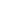 ส่งผลต่อผู้รับบริการในขอบเขตพื้นที่ต่าง ๆ เช่น พื้นที่ที่อยู่ในความรับผิดชอบของหน่วยงาน และ/หรือ ในระดับภูมิภาค และ/หรือระดับประเทศ 
(อธิบายการวิเคราะห์ผู้รับบริการที่ได้รับผลกระทบเชิงลบเป็นใคร จำนวนเท่าใด 
และอย่างไร)2. ขอบเขตหรือผลกระทบของ      ปัญหา ◻ส่งผลกระทบต่อเนื่องสู่สังคม/ประเทศ ในด้านต่าง ๆ เช่น เศรษฐกิจ สังคม สาธารณสุข สิ่งแวดล้อม ความมั่งคง เป็นต้น  ในระดับพื้นที่ที่อยู่ในความรับผิดชอบของหน่วยงาน และ/หรือ ในระดับภูมิภาค และ/หรือระดับประเทศ ส่งผลกระทบต่อเนื่องสู่สังคม/ประเทศ ในด้านต่าง ๆ เช่น เศรษฐกิจ สังคม สาธารณสุข สิ่งแวดล้อม ความมั่งคง เป็นต้น  ในระดับพื้นที่ที่อยู่ในความรับผิดชอบของหน่วยงาน และ/หรือ ในระดับภูมิภาค และ/หรือระดับประเทศ 3. ความท้าทายของปัญหา 
◻เป็นปัญหาที่สะสม และ/หรือใช้ระยะเวลาในการแก้ไขมายาวนานเป็นปัญหาที่สะสม และ/หรือใช้ระยะเวลาในการแก้ไขมายาวนาน3. ความท้าทายของปัญหา 
◻มีขั้นตอน/วิธีการที่ยุ่งยาก ซับซ้อน ในการพัฒนาผลงาน เช่น การยกเลิก/แก้ไขกฎหมาย กฎ หรือเรื่องอื่น ๆ ที่เกี่ยวข้องจำนวนมาก ต้องมีการศึกษา
ถึงผลกระทบที่จะเกิดขึ้นของผลงาน เป็นต้น     มีขั้นตอน/วิธีการที่ยุ่งยาก ซับซ้อน ในการพัฒนาผลงาน เช่น การยกเลิก/แก้ไขกฎหมาย กฎ หรือเรื่องอื่น ๆ ที่เกี่ยวข้องจำนวนมาก ต้องมีการศึกษา
ถึงผลกระทบที่จะเกิดขึ้นของผลงาน เป็นต้น     4. วัตถุประสงค์ของการพัฒนาผลงาน ◻เพื่อปรับปรุงการให้บริการในด้านต่าง ๆ เช่น ลดรอบหรือระยะเวลา
การให้บริการ ลดความซ้ำซ้อนของกระบวนการให้บริการ เป็นต้นเพื่อปรับปรุงการให้บริการในด้านต่าง ๆ เช่น ลดรอบหรือระยะเวลา
การให้บริการ ลดความซ้ำซ้อนของกระบวนการให้บริการ เป็นต้น4. วัตถุประสงค์ของการพัฒนาผลงาน ◻เพื่อปรับปรุงการให้บริการในด้านต่าง ๆ เช่น ลดรอบหรือระยะเวลา
การให้บริการ ลดความซ้ำซ้อนของกระบวนการให้บริการ เป็นต้นเพื่อปรับปรุงการให้บริการในด้านต่าง ๆ เช่น ลดรอบหรือระยะเวลา
การให้บริการ ลดความซ้ำซ้อนของกระบวนการให้บริการ เป็นต้น4. วัตถุประสงค์ของการพัฒนาผลงาน ◻เพื่อสร้างคุณค่าให้กับผู้รับบริการ/ประชาชน ในประเด็นต่าง ๆ เช่น สร้างรายได้ สร้างความมั่งคง ปลอดภัย ลดค่าใช้จ่าย ยกระดับคุณภาพชีวิต เป็นต้น  เพื่อสร้างคุณค่าให้กับผู้รับบริการ/ประชาชน ในประเด็นต่าง ๆ เช่น สร้างรายได้ สร้างความมั่งคง ปลอดภัย ลดค่าใช้จ่าย ยกระดับคุณภาพชีวิต เป็นต้น  มิติที่ 2 แนวทางการแก้ไขปัญหาและการนำไปปฏิบัติ  (30 คะแนน)มิติที่ 2 แนวทางการแก้ไขปัญหาและการนำไปปฏิบัติ  (30 คะแนน)มิติที่ 2 แนวทางการแก้ไขปัญหาและการนำไปปฏิบัติ  (30 คะแนน)มิติที่ 2 แนวทางการแก้ไขปัญหาและการนำไปปฏิบัติ  (30 คะแนน)มิติที่ 2 แนวทางการแก้ไขปัญหาและการนำไปปฏิบัติ  (30 คะแนน)5. การริเริ่มพัฒนาผลงานและการนำไปใช้แก้ไขปัญหา(เลือกตอบได้เพียง  1 ข้อ) ⚪พัฒนาต่อยอดจากนวัตกรรมหรืองานบริการที่หน่วยงานเคยมีอยู่แล้ว พัฒนาต่อยอดจากนวัตกรรมหรืองานบริการที่หน่วยงานเคยมีอยู่แล้ว 5. การริเริ่มพัฒนาผลงานและการนำไปใช้แก้ไขปัญหา(เลือกตอบได้เพียง  1 ข้อ) ⚪พัฒนาต่อยอดจากนวัตกรรมของหน่วยงานอื่นที่ประสบความสำเร็จและเป็นนวัตกรรมใหม่ของหน่วยงาน พัฒนาต่อยอดจากนวัตกรรมของหน่วยงานอื่นที่ประสบความสำเร็จและเป็นนวัตกรรมใหม่ของหน่วยงาน 5. การริเริ่มพัฒนาผลงานและการนำไปใช้แก้ไขปัญหา(เลือกตอบได้เพียง  1 ข้อ) ⚪พัฒนาขึ้นใหม่/ริเริ่มโดยหน่วยงานเอง โดยที่ไม่เคยมีมาก่อนภายในหน่วยงาน และไม่ซ้ำกับนวัตกรรมของหน่วยงานอื่น ๆ ในประเทศ    พัฒนาขึ้นใหม่/ริเริ่มโดยหน่วยงานเอง โดยที่ไม่เคยมีมาก่อนภายในหน่วยงาน และไม่ซ้ำกับนวัตกรรมของหน่วยงานอื่น ๆ ในประเทศ    6. หลักการและแนวคิดที่ใช้ในการออกแบบ พัฒนาผลงาน ◻การออกแบบ พัฒนาผลงาน คำนึงถึงการลดความเหลื่อมล้ำในสังคม หรือยึดแนวคิดไม่ทิ้งใครไว้เบื้องหลัง ตามเป้าหมายการพัฒนาที่ยั่งยืน (Sustainable Development Goals: SDGs) ขององค์การสหประชาชาติ   การออกแบบ พัฒนาผลงาน คำนึงถึงการลดความเหลื่อมล้ำในสังคม หรือยึดแนวคิดไม่ทิ้งใครไว้เบื้องหลัง ตามเป้าหมายการพัฒนาที่ยั่งยืน (Sustainable Development Goals: SDGs) ขององค์การสหประชาชาติ   6. หลักการและแนวคิดที่ใช้ในการออกแบบ พัฒนาผลงาน ◻การออกแบบ พัฒนาผลงาน มีความเหมาะสมกับบริบทของพื้นที่ และ/หรือสามารถตอบสนองความหลากหลายของผู้รับบริการการออกแบบ พัฒนาผลงาน มีความเหมาะสมกับบริบทของพื้นที่ และ/หรือสามารถตอบสนองความหลากหลายของผู้รับบริการ7. วิธีการพัฒนาผลงาน(เลือกตอบได้เพียง  1 ข้อ)⚪พัฒนาโดยการนำหลายภาคส่วนมามีส่วนร่วมในการดำเนินการร่วมกับหน่วยงานตั้งแต่ต้นจนจบกระบวนการ(ระบุขั้นตอนและอธิบายบทบาทของภาคส่วนที่เข้ามาร่วม) พัฒนาโดยการนำหลายภาคส่วนมามีส่วนร่วมในการดำเนินการร่วมกับหน่วยงานตั้งแต่ต้นจนจบกระบวนการ(ระบุขั้นตอนและอธิบายบทบาทของภาคส่วนที่เข้ามาร่วม) 7. วิธีการพัฒนาผลงาน(เลือกตอบได้เพียง  1 ข้อ)⚪พัฒนาโดยการใช้ทรัพยากรของหน่วยงานเองทุกขั้นตอนจนสำเร็จ ประกอบด้วย การวิจัย ออกแบบ พัฒนา ทดสอบ ติดตามประเมินผลพัฒนาโดยการใช้ทรัพยากรของหน่วยงานเองทุกขั้นตอนจนสำเร็จ ประกอบด้วย การวิจัย ออกแบบ พัฒนา ทดสอบ ติดตามประเมินผล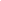 7. วิธีการพัฒนาผลงาน(เลือกตอบได้เพียง  1 ข้อ)⚪พัฒนาโดยหน่วยงานบางส่วน จ้างที่ปรึกษา/จ้างเหมาบริการบางส่วน และภาคส่วนอื่นเข้ามามีส่วนร่วมในการดำเนินการ (ระบุขั้นตอนและอธิบายบทบาทของผู้ร่วมดำเนินการพัฒนา)พัฒนาโดยหน่วยงานบางส่วน จ้างที่ปรึกษา/จ้างเหมาบริการบางส่วน และภาคส่วนอื่นเข้ามามีส่วนร่วมในการดำเนินการ (ระบุขั้นตอนและอธิบายบทบาทของผู้ร่วมดำเนินการพัฒนา)7. วิธีการพัฒนาผลงาน(เลือกตอบได้เพียง  1 ข้อ)⚪พัฒนาโดยการจ้างที่ปรึกษา/จ้างเหมาบริการมาดำเนินการทุกขั้นตอน ภายใต้การกำกับดูแลของหน่วยงานพัฒนาโดยการจ้างที่ปรึกษา/จ้างเหมาบริการมาดำเนินการทุกขั้นตอน ภายใต้การกำกับดูแลของหน่วยงาน8. ความยุ่งยากซับซ้อนของกระบวนการพัฒนาผลงาน◻การพัฒนาผลงานมีหลายขั้นตอน มีความยุ่งยากซับซ้อน (อธิบายโดยอาจแสดงในรูปแบบ Flowchart)การพัฒนาผลงานมีหลายขั้นตอน มีความยุ่งยากซับซ้อน (อธิบายโดยอาจแสดงในรูปแบบ Flowchart)8. ความยุ่งยากซับซ้อนของกระบวนการพัฒนาผลงาน◻การพัฒนาผลงานมีหลายขั้นตอน มีความยุ่งยากซับซ้อน (อธิบายโดยอาจแสดงในรูปแบบ Flowchart)การพัฒนาผลงานมีหลายขั้นตอน มีความยุ่งยากซับซ้อน (อธิบายโดยอาจแสดงในรูปแบบ Flowchart)8. ความยุ่งยากซับซ้อนของกระบวนการพัฒนาผลงาน◻การพัฒนาผลงานมีหลายขั้นตอน มีความยุ่งยากซับซ้อน (อธิบายโดยอาจแสดงในรูปแบบ Flowchart)การพัฒนาผลงานมีหลายขั้นตอน มีความยุ่งยากซับซ้อน (อธิบายโดยอาจแสดงในรูปแบบ Flowchart)9. การนำผลงาน ไปสู่การปฏิบัติ◻กระบวนการให้บริการหลังปรับปรุง/พัฒนา มีความแตกต่างจากเดิม 
(อธิบายด้วยการเปรียบเทียบรูปแบบ/วิธีการการบริการก่อนและหลัง 
การพัฒนาผลงาน โดยอาจแสดงในรูปแบบ Flowchart)กระบวนการให้บริการหลังปรับปรุง/พัฒนา มีความแตกต่างจากเดิม 
(อธิบายด้วยการเปรียบเทียบรูปแบบ/วิธีการการบริการก่อนและหลัง 
การพัฒนาผลงาน โดยอาจแสดงในรูปแบบ Flowchart)9. การนำผลงาน ไปสู่การปฏิบัติ◻มีการพัฒนาบุคลากรผู้ทำหน้าที่ให้บริการด้วยนวัตกรรมที่ได้พัฒนาขึ้น    อย่างเป็นระบบมีการพัฒนาบุคลากรผู้ทำหน้าที่ให้บริการด้วยนวัตกรรมที่ได้พัฒนาขึ้น    อย่างเป็นระบบ9. การนำผลงาน ไปสู่การปฏิบัติ◻มีการจัดทำคู่มือการปฏิบัติงานสำหรับผู้ปฏิบัติหน้าที่มีการจัดทำคู่มือการปฏิบัติงานสำหรับผู้ปฏิบัติหน้าที่9. การนำผลงาน ไปสู่การปฏิบัติ◻มีแนวทางการควบคุมคุณภาพผลงานที่ได้พัฒนาขึ้น  มีแนวทางการควบคุมคุณภาพผลงานที่ได้พัฒนาขึ้น  9. การนำผลงาน ไปสู่การปฏิบัติ◻มีการสื่อสารสร้างความเข้าใจ ประชาสัมพันธ์ผลงานให้กับกลุ่มผู้รับบริการ  
ที่มีประสิทธิภาพ  มีการสื่อสารสร้างความเข้าใจ ประชาสัมพันธ์ผลงานให้กับกลุ่มผู้รับบริการ  
ที่มีประสิทธิภาพ  10. การจดสิทธิบัตร/
อนุสิทธิบัตร (เลือกตอบได้เพียง  1 ข้อ)⚪ได้รับสิทธิบัตร/อนุสิทธิบัตรแล้ว และยังไม่หมดอายุได้รับสิทธิบัตร/อนุสิทธิบัตรแล้ว และยังไม่หมดอายุ10. การจดสิทธิบัตร/
อนุสิทธิบัตร (เลือกตอบได้เพียง  1 ข้อ)⚪อยู่ระหว่างการขอจดสิทธิบัตร/อนุสิทธิบัตร  อยู่ระหว่างการขอจดสิทธิบัตร/อนุสิทธิบัตร  10. การจดสิทธิบัตร/
อนุสิทธิบัตร (เลือกตอบได้เพียง  1 ข้อ)⚪ผลงานมีลักษณะที่ไม่เข้าเงื่อนไขการจดสิทธิบัตร/อนุสิทธิบัตร
ตามพระราชบัญญัติสิทธิบัตร พ.ศ. 2522 และที่แก้ไขเพิ่มเติม ผลงานมีลักษณะที่ไม่เข้าเงื่อนไขการจดสิทธิบัตร/อนุสิทธิบัตร
ตามพระราชบัญญัติสิทธิบัตร พ.ศ. 2522 และที่แก้ไขเพิ่มเติม มิติที่ 3 ผลผลิต ผลลัพธ์ เชิงประจักษ์ (50 คะแนน) มิติที่ 3 ผลผลิต ผลลัพธ์ เชิงประจักษ์ (50 คะแนน) มิติที่ 3 ผลผลิต ผลลัพธ์ เชิงประจักษ์ (50 คะแนน) มิติที่ 3 ผลผลิต ผลลัพธ์ เชิงประจักษ์ (50 คะแนน) มิติที่ 3 ผลผลิต ผลลัพธ์ เชิงประจักษ์ (50 คะแนน) 11. การประเมินผลผลิตจากการดำเนินการที่สะท้อนประโยชน์ของผลงานต่อผู้รับบริการ◻◻มีเครื่องมือที่มีประสิทธิภาพน่าเชื่อถือสำหรับการประเมินผลการดำเนินการ ที่แสดงให้เห็นว่าสามารถแก้ไขปัญหา หรือผู้รับบริการได้ประโยชน์ 11. การประเมินผลผลิตจากการดำเนินการที่สะท้อนประโยชน์ของผลงานต่อผู้รับบริการ◻◻มีข้อมูลหรือการวัดผลผลิต ที่แสดงให้เห็นว่าสามารถแก้ไขปัญหาตามวัตถุประสงค์ หรือผู้รับบริการได้ประโยชน์ (อธิบายโดยระบุตัวเลขเชิงสถิติที่ชัดเจน) 12. การประเมินผลลัพธ์จากการดำเนินการที่สะท้อนความสำเร็จของผลงานต่อผู้รับบริการ◻◻มีข้อมูลหรือการวัดผลลัพธ์ที่สะท้อนความสามารถในการแก้ไขปัญหาหรือความสำเร็จของผลงานต่อผู้รับบริการในขอบเขตพื้นที่ต่าง ๆ ได้มากน้อยอย่างไร เช่น ความสำเร็จต่อสัดส่วนของกลุ่มผู้รับบริการ ความสำเร็จในพื้นที่ที่อยู่ในความรับผิดชอบของหน่วยงาน ทั้งในระดับภูมิภาค และ/หรือระดับประเทศ 12. การประเมินผลลัพธ์จากการดำเนินการที่สะท้อนความสำเร็จของผลงานต่อผู้รับบริการ◻◻มีข้อมูลหรือการวัดผลลัพธ์ที่สะท้อนความสามารถในการแก้ไขปัญหาหรือความสำเร็จของผลงานต่อผู้รับบริการในขอบเขตพื้นที่ต่าง ๆ ได้มากน้อยอย่างไร เช่น ความสำเร็จต่อสัดส่วนของกลุ่มผู้รับบริการ ความสำเร็จในพื้นที่ที่อยู่ในความรับผิดชอบของหน่วยงาน ทั้งในระดับภูมิภาค และ/หรือระดับประเทศ 12. การประเมินผลลัพธ์จากการดำเนินการที่สะท้อนความสำเร็จของผลงานต่อผู้รับบริการ◻◻มีข้อมูลหรือการวัดผลลัพธ์ที่สะท้อนความสามารถในการแก้ไขปัญหาหรือความสำเร็จของผลงานต่อผู้รับบริการในขอบเขตพื้นที่ต่าง ๆ ได้มากน้อยอย่างไร เช่น ความสำเร็จต่อสัดส่วนของกลุ่มผู้รับบริการ ความสำเร็จในพื้นที่ที่อยู่ในความรับผิดชอบของหน่วยงาน ทั้งในระดับภูมิภาค และ/หรือระดับประเทศ 12. การประเมินผลลัพธ์จากการดำเนินการที่สะท้อนความสำเร็จของผลงานต่อผู้รับบริการ◻◻มีข้อมูลหรือการวัดผลลัพธ์ที่สะท้อนความสามารถในการแก้ไขปัญหาหรือความสำเร็จของผลงานต่อผู้รับบริการในขอบเขตพื้นที่ต่าง ๆ ได้มากน้อยอย่างไร เช่น ความสำเร็จต่อสัดส่วนของกลุ่มผู้รับบริการ ความสำเร็จในพื้นที่ที่อยู่ในความรับผิดชอบของหน่วยงาน ทั้งในระดับภูมิภาค และ/หรือระดับประเทศ 12. การประเมินผลลัพธ์จากการดำเนินการที่สะท้อนความสำเร็จของผลงานต่อผู้รับบริการ◻◻มีผลการวัดความคุ้มค่าของการพัฒนานวัตกรรม    12. การประเมินผลลัพธ์จากการดำเนินการที่สะท้อนความสำเร็จของผลงานต่อผู้รับบริการ◻◻มีผลการวัดความพึงพอใจ และ/หรือ ประเมินประสบการณ์ของผู้รับบริการ
ที่มีต่อผลงานที่พัฒนาขึ้นที่แสดงให้เห็นถึงความสามารถในการสร้าง
ความประทับใจและความสนใจ โดยหน่วยงานเป็นผู้ดำเนินการเอง 12. การประเมินผลลัพธ์จากการดำเนินการที่สะท้อนความสำเร็จของผลงานต่อผู้รับบริการ◻◻มีผลการวัดความพึงพอใจของผู้รับบริการต่อผลงานที่พัฒนาขึ้นสูงกว่า
การบริการรูปแบบเดิม จากหน่วยงานภายนอกที่เชื่อถือได้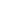 12. การประเมินผลลัพธ์จากการดำเนินการที่สะท้อนความสำเร็จของผลงานต่อผู้รับบริการ◻◻มีผลการประเมินนวัตกรรมที่พัฒนาขึ้น ที่เป็นทางการจากหน่วยงานภายนอก 12. การประเมินผลลัพธ์จากการดำเนินการที่สะท้อนความสำเร็จของผลงานต่อผู้รับบริการ◻◻มีข้อมูลที่แสดงผลการเปรียบเทียบผลผลิตและผลลัพธ์ก่อนและหลัง
การพัฒนานวัตกรรม13. ผลกระทบเชิงบวก/ประโยชน์ของผลงานต่อสังคม/ประเทศ◻◻มีผลลัพธ์ที่สะท้อนผลกระทบเชิงบวก/เกิดประโยชน์ต่อสังคม ประเทศ       ในด้านต่าง ๆ เช่น เศรษฐกิจ สังคม สาธารณสุข สิ่งแวดล้อม ความมั่งคง 
เป็นต้นองค์ประกอบที่ 4 ความยั่งยืนของโครงการ (10 คะแนน) องค์ประกอบที่ 4 ความยั่งยืนของโครงการ (10 คะแนน) องค์ประกอบที่ 4 ความยั่งยืนของโครงการ (10 คะแนน) องค์ประกอบที่ 4 ความยั่งยืนของโครงการ (10 คะแนน) องค์ประกอบที่ 4 ความยั่งยืนของโครงการ (10 คะแนน) 14. การถ่ายทอดบทเรียนจากการพัฒนาผลงานเพื่อนำไปประยุกต์ใช้กับหน่วยงานและ     การวางแผนในการขยายผล(เลือกตอบเพียง     1 ข้อ)⚪⚪มีการถ่ายทอดบทเรียนจากการพัฒนาผลงานในรูปแบบต่าง ๆ 
โดยมีการประยุกต์ใช้กับหน่วยงานภายในสังกัด หน่วยงานภายนอก 
และมีการขยายผลไปยังผู้รับบริการ/ประชาชน/ในพื้นที่อื่น นอกเหนือจากกลุ่มเป้าหมาย หรือขยายผลไปยังหน่วยงานอื่นแล้ว 14. การถ่ายทอดบทเรียนจากการพัฒนาผลงานเพื่อนำไปประยุกต์ใช้กับหน่วยงานและ     การวางแผนในการขยายผล(เลือกตอบเพียง     1 ข้อ)⚪⚪มีการถ่ายทอดบทเรียนจากการพัฒนานวัตกรรมในรูปแบบต่าง ๆ 
โดยมีการประยุกต์ใช้กับหน่วยงานภายในสังกัด หน่วยงานภายนอก 
เพื่อการต่อยอด หรือการขยายผลในอนาคต14. การถ่ายทอดบทเรียนจากการพัฒนาผลงานเพื่อนำไปประยุกต์ใช้กับหน่วยงานและ     การวางแผนในการขยายผล(เลือกตอบเพียง     1 ข้อ)⚪⚪มีการถ่ายทอดบทเรียนจากการพัฒนานวัตกรรมในรูปแบบต่าง ๆ 
และมีการประยุกต์ใช้กับหน่วยงานภายในสังกัด14. การถ่ายทอดบทเรียนจากการพัฒนาผลงานเพื่อนำไปประยุกต์ใช้กับหน่วยงานและ     การวางแผนในการขยายผล(เลือกตอบเพียง     1 ข้อ)⚪⚪มีการจัดทำแผนในการต่อยอด หรือการขยายผลนวัตกรรมนี้ในอนาคต15. ความสอดคล้องกับเป้าหมาย      การพัฒนาที่ยั่งยืน (Sustainable Development Goals: SDGs)
ขององค์การสหประชาชาติ◻◻มีการกำหนดเป้าหมายการพัฒนาผลงานที่สอดคล้องกับเป้าหมาย
การพัฒนาที่ยั่งยืน (SDGs) และมีผลลัพธ์ของการดำเนินงานที่สนับสนุนให้บรรลุเป้าหมายดังกล่าว15. ความสอดคล้องกับเป้าหมาย      การพัฒนาที่ยั่งยืน (Sustainable Development Goals: SDGs)
ขององค์การสหประชาชาติ◻◻มีการกำหนดเป้าหมายการพัฒนาผลงานที่สอดคล้องกับเป้าหมาย
การพัฒนาที่ยั่งยืน (SDGs) และมีผลลัพธ์ของการดำเนินงานที่สนับสนุนให้บรรลุเป้าหมายดังกล่าว